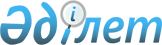 О внесении изменений в решение Таласского районного маслихата от 21 декабря 2017 года № 28-2 "О бюджете города и сельских округов на 2018-2020 годы"Решение Таласского районного маслихата Жамбылской области от 13 сентября 2018 года № 41-2. Зарегистрировано Департаментом юстиции Жамбылской области 18 сентября 2018 года № 3951
      Примечание РЦПИ.

      В тексте документа сохранена пунктуация и орфография оригинала.
      В соответствии со статьей 109-1 Бюджетного кодекса Республики Казахстан от 4 декабря 2008 года, статьей 6 Закона Республики Казахстан от 23 января 2001 года "О местном государственном управлении и самоуправлении в Республике Казахстан" и на оснований решения Таласского районного маслихата от 6 сентября 2018 года № 40-2 "О внесении изменений в решение Таласского районного маслихата от 20 декабря 2017 года № 27-2 "О районном бюджете на 2018-2020 годы" (зарегистрировано в Реестре государственной регистрации нормативных правовых актов № 3939) районный маслихат РЕШИЛ:
      1. Внести в решение Таласского районного маслихата от 21 декабря 2017 года № 28-2 "О бюджете города и сельских округов на 2018 – 2020 годы" (зарегистрировано в Реестре государственной регистрации нормативных правовых актов № 3639, опубликовано в газете "Талас тынысы" от 1 января 2018 года), следующие изменения:
      в пункте 1:
      в подпункте 1):
      цифры "274 271" заменить цифрами "415 424";
      цифры "49 323" заменить цифрами "60 923";
      цифры "16 324" заменить цифрами "23 656";
      цифры "13 903" заменить цифрами "136 124";
      в подпункте 2):
      цифры "274 271" заменить цифрами "415 424".
      Приложения 1, 2, 3, 4, 5, 6, 7 и 8 к указанному решению изложить в новой редакции согласно приложениям 1, 2, 3, 4, 5, 6, 7 и 8 к настоящему решению.
      2. Контроль за исполнением данного решения и публикацию его в интернет–ресурсах районного маслихата возложить на постоянную комиссию районного маслихата шестого созыва по вопросам социально-экономического развития района, по бюджету, местным налогам и вопросам городского хозяйства.
      3. Настоящее решение вступает в силу со дня государственной регистрации в органах юстиции и вводится в действие с 1 января 2018 года. Бюджет города Каратау на 2018 год Бюджет сельского округа Акколь на 2018 год Бюджет сельского округа Бериккара на 2018 год Бюджет сельского округа Бостандык на 2018 год Бюджет сельского округа Кызылауит на 2018 год Бюджет сельского округа Ойык на 2018 год Бюджет сельского округа Ушарал на 2018 год Бюджет сельского округа С. Шакиров на 2018 год
					© 2012. РГП на ПХВ «Институт законодательства и правовой информации Республики Казахстан» Министерства юстиции Республики Казахстан
				
      Председатель сессии 

М. Миралиев

      Секретарь маслихата 

А. Тулебаев
Приложение 1 к решению
Таласского районного маслихата
от 13 сентября 2018 года № 41-2
Приложение 1 к решению
Таласского районного маслихата
от 21 декабря 2017 года № 28-2
Категория
Категория
Категория
Сумма, тысяч тенге
Класс
Класс
Сумма, тысяч тенге
Подкласс
Подкласс
Сумма, тысяч тенге
Наименование
Сумма, тысяч тенге
1. Доходы
179 835
1
Налоговые поступления
52 707
01
Подоходный налог
18 113
2
Индивидуальный подоходный налог
18 113
04
Hалоги на собственность
34 594
1
Hалоги на имущество
1 115
3
Земельный налог
1 650
4
Hалог на транспортные средства
31 829
2
Неналоговые поступления
16 324
06
Прочие неналоговые поступления
16 324
1
Прочие неналоговые поступления
16 324
4
Поступления трансфертов 
110 804
02
Трансферты из вышестоящих органов государственного управления
110 804
2
Трансферты из районного бюджета
110 804
Функциональная группа
Функциональная группа
Функциональная группа
Функциональная группа
Сумма, тысяч тенге
Функциональная подгруппа
Функциональная подгруппа
Функциональная подгруппа
Сумма, тысяч тенге
Администратор бюджетных программ
Администратор бюджетных программ
Администратор бюджетных программ
Сумма, тысяч тенге
Бюджетная программа
Бюджетная программа
Сумма, тысяч тенге
Подпрограмма
Сумма, тысяч тенге
Наименование
Сумма, тысяч тенге
1
1
1
2
3
2. Расходы
179 835
01
Государственные услуги общего характера
51 439
124
Аппарат акима района в городе, города районного значения, поселка, села, сельского округа
51 439
001
Услуги по обеспечению деятельности акима района в городе, города районного значения, поселка, села, сельского округа
51 389
022
Капитальные расходы государственного органа
50
04
Образование
76 528
124
Аппарат акима района в городе, города районного значения, поселка, села, сельского округа
72 180
004
Дошкольное воспитание и обучение и организация медицинского обслуживания в организациях дошкольного воспитания и обучения
72 180
124
Аппарат акима района в городе, города районного значения, поселка, села, сельского округа
4 348
005
Организация бесплатного подвоза учащихся до школы и обратно в сельской местности
4 348
07
Жилищно-коммунальное хозяйство
51 868
124
Аппарат акима района в городе, города районного значения, поселка, села, сельского округа
51 868
008
Освещение улиц населенных пунктов
30 942
011
Благоустройство и озеленение населенных пунктов
20 926
Категория
Категория
Категория
Категория
Сумма, тысяч тенге
Класс
Класс
Сумма, тысяч тенге
Подкласс
Подкласс
Сумма, тысяч тенге
1
1
1
2
3
5
Погашение бюджетных кредитов
0
01
Погашение бюджетных кредитов
0
1
Погашение бюджетных кредитов, выданных из государственного бюджета
0
Администратор бюджетных программ
Администратор бюджетных программ
Администратор бюджетных программ
Сумма, тысяч тенге
Программа
Программа
Сумма, тысяч тенге
Наименование
1
1
1
2
3
4. Сальдо по операциям с финансовыми активами
0
Приобретение финансовых активов 
0
Категория
Категория
Категория
Категория
Сумма, тысяч тенге
Класс
Класс
Сумма, тысяч тенге
Подкласс
Подкласс
Сумма, тысяч тенге
1
1
1
2
3
6
Поступления от продажи финансовых активов государства
0
Администратор бюджетных программ
Администратор бюджетных программ
Администратор бюджетных программ
Сумма, тысяч тенге
Программа
Программа
Сумма, тысяч тенге
Наименование
Сумма, тысяч тенге
1
1
1
2
3
5. Дефицит бюджета (профицит)
16 324
6. Финансирование дефицита бюджета (использование профицита) 
16324
Категория
Категория
Категория
Категория
Сумма, тысяч тенге
Класс
Класс
Сумма, тысяч тенге
Подкласс
Подкласс
Сумма, тысяч тенге
1
1
1
2
3
7
Поступления займов
0
01
Внутренние государственные займы
0
2
Договоры займа
0
Администратор бюджетных программ
Администратор бюджетных программ
Администратор бюджетных программ
Сумма, тысяч тенге
Программа
Программа
Сумма, тысяч тенге
Наименование
Сумма, тысяч тенге
1
1
1
2
3
16
Погашение займов
0
452
Отдел финансов района (города областного значения)
0
008
Погашение долга местного исполнительного органа перед вышестоящим бюджетом
0
Категория
Категория
Категория
Категория
Сумма, тысяч тенге
Класс
Класс
Сумма, тысяч тенге
Подкласс
Подкласс
Сумма, тысяч тенге
1
1
1
2
3
8
Используемые остатки бюджетных средств
16324Приложение 2 к решению
Таласского районного маслихата
от 13 сентября 2018 года № 41-2
Приложение 2 к решению
Таласского районного маслихата
от 21 декабря 2017 года № 28-2
Категория
Категория
Категория
Сумма, тысяч тенге
Класс
Класс
Сумма, тысяч тенге
Подкласс
Подкласс
Сумма, тысяч тенге
Сумма, тысяч тенге
Наименование
Сумма, тысяч тенге
1. Доходы
42 022
1
Налоговые поступления
2 264
01
Подоходный налог
98
2
Индивидуальный подоходный налог
98
04
Hалоги на собственность
2 166
1
Hалоги на имущество
30
3
Земельный налог
191
4
Hалог на транспортные средства
1 945
2
Неналоговые поступления
3 085
06
Прочие неналоговые поступления
3 085
1
Прочие неналоговые поступления
3 085
4
Поступления трансфертов 
36 673
02
Трансферты из вышестоящих органов государственного управления
36 673
2
Трансферты из районного бюджета
36 673
Функциональная группа
Функциональная группа
Функциональная группа
Функциональная группа
Сумма, тысяч тенге
Функциональная подгруппа
Функциональная подгруппа
Функциональная подгруппа
Сумма, тысяч тенге
Администратор бюджетных программ
Администратор бюджетных программ
Администратор бюджетных программ
Сумма, тысяч тенге
Бюджетная программа
Бюджетная программа
Сумма, тысяч тенге
Подпрограмма
Сумма, тысяч тенге
Наименование
Сумма, тысяч тенге
1
1
1
2
3
2. Расходы
42 022
01
Государственные услуги общего характера
20 974
124
Аппарат акима города районного значения, села, поселка, сельского округа
20 974
001
Услуги по обеспечению деятельности акима города районного значения, села, поселка, сельского округа
19 179
022
Капитальные расходы государственного органа
1 795
04
Образование
8 105
124
Аппарат акима города районного значения, села, поселка, сельского округа
8 105
004
Дошкольное воспитание и обучение и организация медицинского обслуживания в организациях дошкольного воспитания и обучения
8 105
07
Жилищно-коммунальное хозяйство
10 778
124
Аппарат акима города районного значения, села, поселка, сельского округа
10 778
008
Освещение улиц населенных пунктов
4 127
011
Благоустройство и озеленение населенных пунктов
6 651
13
Прочие
2 165
124
Аппарат акима города районного значения, села, поселка, сельского округа
2 165
040
Реализация мер по содействию экономическому развитию регионов в рамках Программы "Развитие регионов" 
2 165
Администратор бюджетных программ
Администратор бюджетных программ
Администратор бюджетных программ
Сумма, тысяч тенге
Программа
Программа
Сумма, тысяч тенге
Наименование
1
1
1
2
3
4. Сальдо по операциям с финансовыми активами
0
Приобретение финансовых активов 
0
Категория
Категория
Категория
Сумма, тысяч тенге
Класс
Класс
Сумма, тысяч тенге
Подкласс
Подкласс
1
1
1
2
3
6
Поступления от продажи финансовых активов государства
0
Администратор бюджетных программ
Администратор бюджетных программ
Администратор бюджетных программ
Сумма, тысяч тенге
Программа
Программа
Сумма, тысяч тенге
Наименование
Сумма, тысяч тенге
1
1
1
2
3
5. Дефицит бюджета (профицит)
3085
6. Финансирование дефицита бюджета (использование профицита) 
3085
Категория
Категория
Категория
Сумма, тысяч тенге
Класс
Класс
Сумма, тысяч тенге
Подкласс
Подкласс
1
1
1
2
3
7
Поступления займов
0
01
Внутренние государственные займы
0
2
Договоры займа
0
Администратор бюджетных программ
Администратор бюджетных программ
Администратор бюджетных программ
Сумма, тысяч тенге
Программа
Программа
Сумма, тысяч тенге
Наименование
1
1
1
2
3
16
Погашение займов
0
452
Отдел финансов района (города областного значения)
0
008
Погашение долга местного исполнительного органа перед вышестоящим бюджетом
0
Категория
Категория
Категория
Сумма, тысяч тенге
Класс
Класс
Сумма, тысяч тенге
Подкласс
Подкласс
Сумма, тысяч тенге
1
1
1
2
3
8
Используемые остатки бюджетных средств
3085Приложение 3 к решению
Таласского районного маслихата
от 13 сентября 2018 года № 41-2
Приложение 3 к решению
Таласского районного маслихата
от 21 декабря 2017 года № 28-2
Категория
Категория
Категория
Сумма, тысяч тенге
Класс
Класс
Сумма, тысяч тенге
Подкласс 
Подкласс 
Сумма, тысяч тенге
Наименование
Сумма, тысяч тенге
1. Доходы
29 691
1
Налоговые поступления
1 718
1
01
Подоходный налог
22
2
Индивидуальный подоходный налог
22
04
Hалоги на собственность
1 696
1
Hалоги на имущество
30
3
Земельный налог
48
4
Hалог на транспортные средства
1 618
2
Неналоговые поступления
945
06
Прочие неналоговые поступления
945
1
Прочие неналоговые поступления
945
4
Поступления трансфертов 
27 028
02
Трансферты из вышестоящих органов государственного управления
27 028
2
Трансферты из районного бюджета
27 028
Функциональная группа
Функциональная группа
Функциональная группа
Функциональная группа
Сумма, тысяч тенге
Функциональная подгруппа
Функциональная подгруппа
Функциональная подгруппа
Сумма, тысяч тенге
Администратор бюджетных программ
Администратор бюджетных программ
Администратор бюджетных программ
Сумма, тысяч тенге
Бюджетная программа
Бюджетная программа
Сумма, тысяч тенге
Подпрограмма
Сумма, тысяч тенге
Наименование
Сумма, тысяч тенге
1
1
1
2
3
2. Расходы
29 691
01
Государственные услуги общего характера
20 167
124
Аппарат акима города районного значения, села, поселка, сельского округа
20 167
001
Услуги по обеспечению деятельности акима города районного значения, села, поселка, сельского округа
19 917
022
Капитальные расходы государственного органа
250
04
Образование
3 809
124
Аппарат акима города районного значения, села, поселка, сельского округа
3 809
004
Дошкольное воспитание и обучение и организация медицинского обслуживания в организациях дошкольного воспитания и обучения
3 809
07
Жилищно-коммунальное хозяйство
3 615
124
Аппарат акима города районного значения, села, поселка, сельского округа
3 615
008
Освещение улиц населенных пунктов
1 328
011
Благоустройство и озеленение населенных пунктов
2 287
13
Прочие
2 100
124
Аппарат акима города районного значения, села, поселка, сельского округа
2 100
040
Реализация мер по содействию экономическому развитию регионов в рамках Программы "Развитие регионов" 
2 100
Категория
Категория
Категория
Категория
Сумма, тысяч тенге
Класс
Класс
Сумма, тысяч тенге
Подкласс
Подкласс
Сумма, тысяч тенге
1
1
1
2
3
5
Погашение бюджетных кредитов
0
01
Погашение бюджетных кредитов
0
1
Погашение бюджетных кредитов, выданных из государственного бюджета
0
Администратор бюджетных программ
Администратор бюджетных программ
Администратор бюджетных программ
Сумма, тысяч тенге
Программа
Программа
Сумма, тысяч тенге
Наименование
Сумма, тысяч тенге
1
1
1
2
3
4. Сальдо по операциям с финансовыми активами
0
Приобретение финансовых активов 
0
Категория
Категория
Категория
Категория
Сумма, тысяч тенге
Класс
Класс
Сумма, тысяч тенге
Подкласс
Подкласс
1
1
1
2
3
6
Поступления от продажи финансовых активов государства
0
Администратор бюджетных программ
Администратор бюджетных программ
Администратор бюджетных программ
Сумма, тысяч тенге
Программа
Программа
Сумма, тысяч тенге
Наименование
Сумма, тысяч тенге
1
1
1
2
3
5. Дефицит бюджета (профицит)
945
6. Финансирование дефицита бюджета (использование профицита) 
945
Категория
Категория
Категория
Категория
Сумма, тысяч тенге
Класс
Класс
Сумма, тысяч тенге
Подкласс
Подкласс
Сумма, тысяч тенге
1
1
1
2
3
7
Поступления займов
0
01
Внутренние государственные займы
0
2
Договоры займа
0
Администратор бюджетных программ
Администратор бюджетных программ
Администратор бюджетных программ
Сумма, тысяч тенге
Программа
Программа
Сумма, тысяч тенге
Наименование
Сумма, тысяч тенге
1
1
1
2
3
16
Погашение займов
0
452
Отдел финансов района (города областного значения)
0
008
Погашение долга местного исполнительного органа перед вышестоящим бюджетом
0
Категория
Категория
Категория
Категория
Сумма, тысяч тенге
Класс
Класс
Сумма, тысяч тенге
Подкласс
Подкласс
Сумма, тысяч тенге
1
1
1
2
3
8
Используемые остатки бюджетных средств
945Приложение 4 к решению
Таласского районного маслихата
от 13 сентября 2018 года № 41-2
Приложение 4 к решению
Таласского районного маслихата
от 21 декабря 2017 года № 28-2
Категория
Категория
Категория
Сумма, тысяч тенге
Класс
Класс
Сумма, тысяч тенге
Подкласс
Подкласс
Сумма, тысяч тенге
Наименование
Сумма, тысяч тенге
1. Доходы
39 738
1
Налоговые поступления
730
01
Подоходный налог
46
2
Индивидуальный подоходный налог
46
04
Hалоги на собственность
684
1
Hалоги на имущество
22
3
Земельный налог
38
4
Hалог на транспортные средства
624
2
Неналоговые поступления
846
06
Прочие неналоговые поступления
846
1
Прочие неналоговые поступления
846
4
Поступления трансфертов 
38 162
02
Трансферты из вышестоящих органов государственного управления
38 162
2
Трансферты из районного бюджета
38 162
нкциональная группа
нкциональная группа
нкциональная группа
нкциональная группа
Сумма, тысяч тенге
Функциональная подгруппа
Функциональная подгруппа
Функциональная подгруппа
Сумма, тысяч тенге
Администратор бюджетных программ
Администратор бюджетных программ
Администратор бюджетных программ
Сумма, тысяч тенге
Бюджетная программа
Бюджетная программа
Сумма, тысяч тенге
Подпрограмма
Сумма, тысяч тенге
Наименование
Сумма, тысяч тенге
1
1
1
2
3
2. Расходы
39 738
01
Государственные услуги общего характера
24 506
124
Аппарат акима города районного значения, села, поселка, сельского округа
24 506
001
Услуги по обеспечению деятельности акима города районного значения, села, поселка, сельского округа
24 256
022
Капитальные расходы государственного органа
250
04
Образование
11 439
124
Аппарат акима города районного значения, села, поселка, сельского округа
11 439
004
Дошкольное воспитание и обучение и организация медицинского обслуживания в организациях дошкольного воспитания и обучения
11 439
07
Жилищно-коммунальное хозяйство
1 776
124
Аппарат акима города районного значения, села, поселка, сельского округа
1 776
008
Освещение улиц населенных пунктов
1 270
011
Благоустройство и озеленение населенных пунктов
506
13
Прочие
2 017
124
Аппарат акима города районного значения, села, поселка, сельского округа
2 017
040
Реализация мер по содействию экономическому развитию регионов в рамках Программы "Развитие регионов" 
2 017
Категория
Категория
Категория
Категория
Сумма, тысяч тенге
Класс
Класс
Сумма, тысяч тенге
Подкласс
Подкласс
Сумма, тысяч тенге
1
1
1
2
3
5
Погашение бюджетных кредитов
0
01
Погашение бюджетных кредитов
0
1
Погашение бюджетных кредитов, выданных из государственного бюджета
0
Администратор бюджетных программ
Администратор бюджетных программ
Администратор бюджетных программ
Администратор бюджетных программ
Программа
Программа
Сумма, тысяч тенге
Наименование
Сумма, тысяч тенге
1
1
1
2
3
4. Сальдо по операциям с финансовыми активами
0
Приобретение финансовых активов 
0
Категория
Категория
Категория
Категория
Сумма, тысяч тенге
Класс
Класс
Сумма, тысяч тенге
Подкласс
Подкласс
Сумма, тысяч тенге
1
1
1
2
3
6
Поступления от продажи финансовых активов государства
0
Администратор бюджетных программ
Администратор бюджетных программ
Администратор бюджетных программ
Сумма, тысяч тенге
Программа
Программа
Сумма, тысяч тенге
Наименование
Сумма, тысяч тенге
1
1
1
2
3
5. Дефицит бюджета (профицит)
846
6. Финансирование дефицита бюджета (использование профицита) 
846
Категория
Категория
Категория
Категория
Сумма, тысяч тенге
Класс
Класс
Сумма, тысяч тенге
Подкласс
Подкласс
Сумма, тысяч тенге
1
1
1
2
3
7
Поступления займов
0
01
Внутренние государственные займы
0
2
Договоры займа
0
Администратор бюджетных программ
Администратор бюджетных программ
Администратор бюджетных программ
Сумма, тысяч тенге
Программа
Программа
Сумма, тысяч тенге
Наименование
Сумма, тысяч тенге
1
1
1
2
3
16
Погашение займов
0
452
Отдел финансов района (города областного значения)
0
008
Погашение долга местного исполнительного органа перед вышестоящим бюджетом
0
Категория
Категория
Категория
Категория
Сумма, тысяч тенге
Класс
Класс
Сумма, тысяч тенге
Подкласс
Подкласс
Сумма, тысяч тенге
1
1
1
2
3
8
Используемые остатки бюджетных средств
846Приложение 5 к решению
Таласского районного маслихата
от 13 сентября 2018 года № 41-2
Приложение 5 к решению
Таласского районного маслихата
от 21 декабря 2017 года № 28-2
Категория
Категория
Категория
Сумма, тысяч тенге
Класс
Класс
Сумма, тысяч тенге
Подкласс 
Подкласс 
Сумма, тысяч тенге
Наименование
Сумма, тысяч тенге
1. Доходы
27 114
1
Налоговые поступления
850
01
Подоходный налог
35
2
Индивидуальный подоходный налог
35
04
Hалоги на собственность
815
1
Hалоги на имущество
28
3
Земельный налог
67
4
Hалог на транспортные средства
720
2
Неналоговые поступления
973
06
Прочие неналоговые поступления
973
1
Прочие неналоговые поступления
973
4
Поступления трансфертов 
25 291
02
Трансферты из вышестоящих органов государственного управления
25 291
2
Трансферты из районного бюджета
25 291
Функциональная группа
Функциональная группа
Функциональная группа
Функциональная группа
Сумма, тысяч тенге
Функциональная подгруппа
Функциональная подгруппа
Функциональная подгруппа
Сумма, тысяч тенге
Администратор бюджетных программ
Администратор бюджетных программ
Администратор бюджетных программ
Сумма, тысяч тенге
Бюджетная программа
Бюджетная программа
Сумма, тысяч тенге
Подпрограмма
Сумма, тысяч тенге
Наименование
Сумма, тысяч тенге
1
1
1
2
3
2. Расходы
27 114
01
Государственные услуги общего характера
19 329
124
Аппарат акима города районного значения, села, поселка, сельского округа
19 329
001
Услуги по обеспечению деятельности акима города районного значения, села, поселка, сельского округа
18 679
022
Капитальные расходы государственного органа
650
04
Образование
4 779
124
Аппарат акима города районного значения, села, поселка, сельского округа
4 779
004
Дошкольное воспитание и обучение и организация медицинского обслуживания в организациях дошкольного воспитания и обучения
4 779
07
Жилищно-коммунальное хозяйство
968
124
Аппарат акима города районного значения, села, поселка, сельского округа
968
008
Освещение улиц населенных пунктов
568
011
Благоустройство и озеленение населенных пунктов
400
13
Прочие
2 038
124
Аппарат акима города районного значения, села, поселка, сельского округа
2 038
040
Реализация мер по содействию экономическому развитию регионов в рамках Программы "Развитие регионов"
2 038
Категория
Категория
Категория
Сумма, тысяч тенге
Класс
Класс
Сумма, тысяч тенге
Подкласс
Подкласс
Сумма, тысяч тенге
1
1
1
2
3
5
Погашение бюджетных кредитов
0
01
Погашение бюджетных кредитов
0
1
Погашение бюджетных кредитов, выданных из государственного бюджета
0
Администратор бюджетных программ
Администратор бюджетных программ
Администратор бюджетных программ
Сумма, тысяч тенге
Программа
Программа
Сумма, тысяч тенге
Наименование
Сумма, тысяч тенге
1
1
1
2
3
4. Сальдо по операциям с финансовыми активами
0
Приобретение финансовых активов 
0
Категория
Категория
Категория
Сумма, тысяч тенге
Класс
Класс
Сумма, тысяч тенге
Подкласс
Подкласс
Сумма, тысяч тенге
1
1
1
2
3
6
Поступления от продажи финансовых активов государства
0
Администратор бюджетных программ
Администратор бюджетных программ
Администратор бюджетных программ
Сумма, тысяч тенге
Программа
Программа
Сумма, тысяч тенге
Наименование
Сумма, тысяч тенге
1
1
1
2
3
5. Дефицит бюджета (профицит)
973
6. Финансирование дефицита бюджета (использование профицита) 
973
Категория
Категория
Категория
Сумма, тысяч тенге
Класс
Класс
Сумма, тысяч тенге
Подкласс
Подкласс
Сумма, тысяч тенге
Наименование
Сумма, тысяч тенге
1
1
1
2
3
7
Поступления займов
0
01
Внутренние государственные займы
0
2
Договоры займа
0
Администратор бюджетных программ
Администратор бюджетных программ
Администратор бюджетных программ
Сумма, тысяч тенге
Программа
Программа
Сумма, тысяч тенге
Наименование
Сумма, тысяч тенге
1
1
1
2
3
16
Погашение займов
0
452
Отдел финансов района (города областного значения)
0
008
Погашение долга местного исполнительного органа перед вышестоящим бюджетом
0
Категория
Категория
Категория
Сумма, тысяч тенге
Класс
Класс
Сумма, тысяч тенге
Подкласс
Подкласс
Сумма, тысяч тенге
1
1
1
2
3
8
Используемые остатки бюджетных средств
973Приложение 6 к решению
Таласского районного маслихата
от 13 сентября 2018 года № 41-2
Приложени 6 к решению
Таласского районного маслихата
от 21 декабря 2017 года № 28-2
Категория
Категория
Категория
Сумма, тысяч тенге
Класс
Класс
Сумма, тысяч тенге
Подкласс 
Подкласс 
Сумма, тысяч тенге
Наименование
Сумма, тысяч тенге
1. Доходы
37 416
1
Налоговые поступления
1 260
01
Подоходный налог
21
2
Индивидуальный подоходный налог
21
04
Hалоги на собственность
1 239
1
Hалоги на имущество
31
3
Земельный налог
43
4
Hалог на транспортные средства
1 165
2
Неналоговые поступления
616
06
Прочие неналоговые поступления
616
1
Прочие неналоговые поступления
616
4
Поступления трансфертов 
35 540
02
Трансферты из вышестоящих органов государственного управления
35 540
2
Трансферты из районного бюджета
35 540
Функциональная группа
Функциональная группа
Функциональная группа
Функциональная группа
Сумма, тысяч тенге
Функциональная подгруппа
Функциональная подгруппа
Функциональная подгруппа
Сумма, тысяч тенге
Администратор бюджетных программ
Администратор бюджетных программ
Администратор бюджетных программ
Сумма, тысяч тенге
Бюджетная программа
Бюджетная программа
Сумма, тысяч тенге
Подпрограмма
Сумма, тысяч тенге
Наименование
Сумма, тысяч тенге
1
1
1
2
3
2. Расходы
37 416
01
Государственные услуги общего характера
28 617
124
Аппарат акима города районного значения, села, поселка, сельского округа
28 617
001
Услуги по обеспечению деятельности акима города районного значения, села, поселка, сельского округа
28 367
022
Капитальные расходы государственного органа
250
04
Образование
4 827
124
Аппарат акима города районного значения, села, поселка, сельского округа
4 827
004
Дошкольное воспитание и обучение и организация медицинского обслуживания в организациях дошкольного воспитания и обучения
4 827
07
Жилищно-коммунальное хозяйство
1 260
124
Аппарат акима города районного значения, села, поселка, сельского округа
1 260
008
Освещение улиц населенных пунктов
1 020
011
Благоустройство и озеленение населенных пунктов
240
13
Прочие
2 712
124
Аппарат акима города районного значения, села, поселка, сельского округа
2 712
040
Реализация мер по содействию экономическому развитию регионов в рамках Программы "Развитие регионов" 
2 712
Категория
Категория
Категория
Сумма, тысяч тенге
Класс
Класс
Сумма, тысяч тенге
Подкласс
Подкласс
Сумма, тысяч тенге
1
1
1
2
3
5
Погашение бюджетных кредитов
0
01
Погашение бюджетных кредитов
0
1
Погашение бюджетных кредитов, выданных из государственного бюджета
0
Администратор бюджетных программ
Администратор бюджетных программ
Администратор бюджетных программ
Сумма, тысяч тенге
Программа
Программа
Сумма, тысяч тенге
Наименование
Сумма, тысяч тенге
1
1
1
2
3
4. Сальдо по операциям с финансовыми активами
0
Приобретение финансовых активов 
0
Категория
Категория
Категория
Сумма, тысяч тенге
Класс
Класс
Сумма, тысяч тенге
Подкласс
Подкласс
Сумма, тысяч тенге
1
1
1
2
3
6
Поступления от продажи финансовых активов государства
0
Администратор бюджетных программ
Администратор бюджетных программ
Администратор бюджетных программ
Сумма, тысяч тенге
Программа
Программа
Сумма, тысяч тенге
Наименование
Сумма, тысяч тенге
1
1
1
2
3
5. Дефицит бюджета (профицит)
616
6. Финансирование дефицита бюджета (использование профицита) 
616
Категория
Категория
Категория
Сумма, тысяч тенге
Класс
Класс
Сумма, тысяч тенге
Подкласс
Подкласс
Сумма, тысяч тенге
1
1
1
2
3
7
Поступления займов
0
01
Внутренние государственные займы
0
2
Договоры займа
0
Администратор бюджетных программ
Администратор бюджетных программ
Администратор бюджетных программ
Сумма, тысяч тенге
Программа
Программа
Сумма, тысяч тенге
Наименование
Сумма, тысяч тенге
1
1
1
2
3
16
Погашение займов
0
452
Отдел финансов района (города областного значения)
0
008
Погашение долга местного исполнительного органа перед вышестоящим бюджетом
 0
Категория
Категория
Категория
Сумма, тысяч тенге
Класс
Класс
Сумма, тысяч тенге
Подкласс
Подкласс
1
1
1
2
3
8
Используемые остатки бюджетных средств
616Приложение 7 к решению
Таласского районного маслихата
от 13 сентября 2018 года № 41-2
Приложени 7 к решению
Таласского районного маслихата
от 21 декабря 2017 года № 28-2
Категория 

 
Категория 

 
Категория 

 
Категория 

 
Сумма, тысяч тенге
Клас 
Клас 
Клас 
Сумма, тысяч тенге
Подкласс
Подкласс
Сумма, тысяч тенге
Наименование
Сумма, тысяч тенге
1. Доходы
1. Доходы
33 835
1
Налоговые поступления
792
01
Подоходный налог
43
2
Индивидуальный подоходный налог
43
04
Hалоги на собственность
749
1
Hалоги на имущество
26
3
Земельный налог
37
4
Hалог на транспортные средства
686
2
Неналоговые поступления
652
06
Прочие неналоговые поступления
652
1
Прочие неналоговые поступления
652
4
Поступления трансфертов 
32 391
02
Трансферты из вышестоящих органов государственного управления
32 391
2
Трансферты из районного бюджета
32 391
Функциональная группа
Функциональная группа
Функциональная группа
Функциональная группа
Сумма, тысяч тенге
Функциональная подгруппа
Функциональная подгруппа
Функциональная подгруппа
Сумма, тысяч тенге
Администратор бюджетных программ
Администратор бюджетных программ
Администратор бюджетных программ
Сумма, тысяч тенге
Бюджетная программа
Бюджетная программа
Сумма, тысяч тенге
Подпрограмма
Сумма, тысяч тенге
Наименование
Сумма, тысяч тенге
1
1
1
2
3
2. Расходы
33 835
01
Государственные услуги общего характера
24 555
124
Аппарат акима города районного значения, села, поселка, сельского округа
24 555
001
Услуги по обеспечению деятельности акима города районного значения, села, поселка, сельского округа
21 175
022
Капитальные расходы государственного органа
3 380
04
Образование
4 658
124
Аппарат акима города районного значения, села, поселка, сельского округа
4 658
004
Дошкольное воспитание и обучение и организация медицинского обслуживания в организациях дошкольного воспитания и обучения
4 658
07
Жилищно-коммунальное хозяйство
2 592
124
Аппарат акима города районного значения, села, поселка, сельского округа
2 592
008
Освещение улиц населенных пунктов
2 192
011
Благоустройство и озеленение населенных пунктов
400
13
Прочие
2 030
124
Аппарат акима города районного значения, села, поселка, сельского округа
2 030
040
Реализация мер по содействию экономическому развитию регионов в рамках Программы "Развитие регионов" 
2 030
Категория
Категория
Категория
Категория
Сумма, тысяч тенге
Класс
Класс
Сумма, тысяч тенге
Подкласс
Подкласс
1
1
1
2
3
5
Погашение бюджетных кредитов
0
01
Погашение бюджетных кредитов
0
1
Погашение бюджетных кредитов, выданных из государственного бюджета
0
Администратор бюджетных программ
Администратор бюджетных программ
Администратор бюджетных программ
Сумма, тысяч тенге
Программа
Программа
Сумма, тысяч тенге
Наименование
1
1
1
2
3
4. Сальдо по операциям с финансовыми активами
0
Приобретение финансовых активов 
0
Категория
Категория
Категория
Категория
Сумма, тысяч тенге
Класс
Класс
Сумма, тысяч тенге
Подкласс
Подкласс
1
1
1
2
3
6
Поступления от продажи финансовых активов государства
0
Администратор бюджетных программ
Администратор бюджетных программ
Администратор бюджетных программ
Сумма, тысяч тенге
Программа
Программа
Сумма, тысяч тенге
Наименование
1
1
1
2
3
5. Дефицит бюджета (профицит)
652
6. Финансирование дефицита бюджета (использование профицита) 
652
Категория
Категория
Категория
Категория
Сумма, тысяч тенге
Класс
Класс
Сумма, тысяч тенге
Подкласс
Подкласс
Сумма, тысяч тенге
1
1
1
2
3
7
Поступления займов
0
01
Внутренние государственные займы
0
2
Договоры займа
0
Администратор бюджетных программ
Администратор бюджетных программ
Администратор бюджетных программ
Сумма, тысяч тенге
Программа
Программа
Сумма, тысяч тенге
Наименование
1
1
1
2
3
16
Погашение займов
0
452
Отдел финансов района (города областного значения)
0
008
Погашение долга местного исполнительного органа перед вышестоящим бюджетом
0
Категория
Категория
Категория
Категория
Сумма, тысяч тенге
Класс
Класс
Сумма, тысяч тенге
Подкласс
Подкласс
1
1
1
2
3
8
Используемые остатки бюджетных средств
652Приложение 8 к решению
Таласского районного маслихата
от 13 сентября 2018 года № 41-2
Приложение 8 к решению
Таласского районного маслихата
от 21 декабря 2017 года № 28-2
Категория
Категория
Категория
Сумма, тысяч тенге
Класс
Класс
Сумма, тысяч тенге
Подкласс
Подкласс
Сумма, тысяч тенге
Наименование
Сумма, тысяч тенге
1. Доходы
1. Доходы
25 773
1
Налоговые поступления
Налоговые поступления
602
01
Подоходный налог
Подоходный налог
36
2
Индивидуальный подоходный налог
Индивидуальный подоходный налог
36
04
Hалоги на собственность
Hалоги на собственность
566
1
Hалоги на имущество
Hалоги на имущество
24
3
Земельный налог
Земельный налог
37
4
Hалог на транспортные средства
Hалог на транспортные средства
505
2
Неналоговые поступления
Неналоговые поступления
215
06
Прочие неналоговые поступления
Прочие неналоговые поступления
215
1
Прочие неналоговые поступления
Прочие неналоговые поступления
215
4
Поступления трансфертов 
Поступления трансфертов 
24 956
02
Трансферты из вышестоящих органов государственного управления
Трансферты из вышестоящих органов государственного управления
24 956
2
Трансферты из районного бюджета
Трансферты из районного бюджета
24 956
Функциональная группа
Функциональная группа
Функциональная группа
Функциональная группа
Сумма, тысяч тенге
Функциональная подгруппа
Функциональная подгруппа
Функциональная подгруппа
Сумма, тысяч тенге
Администратор бюджетных программ
Администратор бюджетных программ
Администратор бюджетных программ
Сумма, тысяч тенге
Бюджетная программа
Бюджетная программа
Сумма, тысяч тенге
Подпрограмма
Сумма, тысяч тенге
Наименование
Сумма, тысяч тенге
1
1
1
2
3
2. Расходы
25 773
01
Государственные услуги общего характера
18 537
124
Аппарат акима города районного значения, села, поселка, сельского округа
18 537
001
Услуги по обеспечению деятельности акима города районного значения, села, поселка, сельского округа
18 287
022
Капитальные расходы государственного органа
250
04
Образование
4 415
124
Аппарат акима города районного значения, села, поселка, сельского округа
4 415
004
Дошкольное воспитание и обучение и организация медицинского обслуживания в организациях дошкольного воспитания и обучения
4 415
07
Жилищно-коммунальное хозяйство
902
124
Аппарат акима города районного значения, села, поселка, сельского округа
902
008
Освещение улиц населенных пунктов
641
011
Благоустройство и озеленение населенных пунктов
261
13
Прочие
1 919
124
Аппарат акима города районного значения, села, поселка, сельского округа
1 919
040
Реализация мер по содействию экономическому развитию регионов в рамках Программы "Развитие регионов" 
1 919
Категория
Категория
Категория
Категория
Сумма, тысяч тенге
Класс
Класс
Сумма, тысяч тенге
Подкласс
Подкласс
1
1
1
2
3
5
Погашение бюджетных кредитов
0
01
Погашение бюджетных кредитов
0
1
Погашение бюджетных кредитов, выданных из государственного бюджета
0
Программа
Программа
Сумма, тысяч тенге
Сумма, тысяч тенге
Наименование
Сумма, тысяч тенге
1
1
1
2
3
4. Сальдо по операциям с финансовыми активами
0
Приобретение финансовых активов 
0
Категория
Категория
Категория
Категория
Сумма, тысяч тенге
Класс
Класс
Сумма, тысяч тенге
Подкласс
Подкласс
1
1
1
2
3
6
Поступления от продажи финансовых активов государства
0
Администратор бюджетных программ
Администратор бюджетных программ
Администратор бюджетных программ
Сумма, тысяч тенге
Программа
Программа
Сумма, тысяч тенге
Наименование
1
1
1
2
3
5. Дефицит бюджета (профицит)
215
6. Финансирование дефицита бюджета (использование профицита) 
215
Категория
Категория
Категория
Категория
Сумма, тысяч тенге
Класс
Класс
Сумма, тысяч тенге
Подкласс
Подкласс
3
7
Поступления займов
0
01
Внутренние государственные займы
0
2
Договоры займа
0
Администратор бюджетных программ
Администратор бюджетных программ
Администратор бюджетных программ
Сумма, тысяч тенге
Программа
Программа
Сумма, тысяч тенге
Наименование
1
1
1
2
3
16
Погашение займов
0
452
Отдел финансов района (города областного значения)
0
008
Погашение долга местного исполнительного органа перед вышестоящим бюджетом
0
Категория
Категория
Категория
Категория
Сумма, тысяч тенге
Класс
Класс
Сумма, тысяч тенге
Подкласс
Подкласс
1
1
1
2
3
8
Используемые остатки бюджетных средств
215